     Im Urlaub 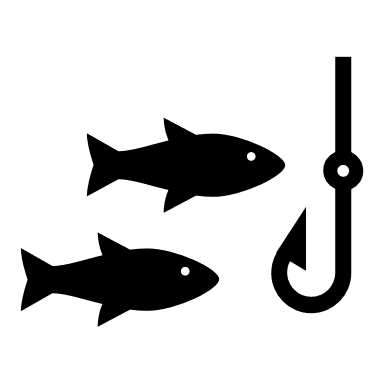 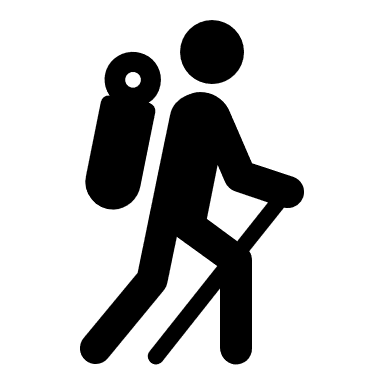      Lesen Sie (lies) den folgenden Text und erfüllen Sie (erfülle) Aufgaben unter dem Text.Ich bin ein Fan von alten Burgen, das möchte ich vorausschicken. Was mich beim Besuch einer alten Burg am meisten beeindruckt, ist immer die Geschichte, die mit einem solchen Baudenkmal verbunden ist. Wenn ich die alten Mauern betaste, kann ich mehrere Jahrhunderte unter meinen Fingern fühlen, die zu mir sprechen. Es handelt sich dabei nicht nur um die Geschichte von jenen adeligen Familien, in deren Besitz sich die Burg befand, sondern um die Geschichte jener Region, wo die Burg steht, um die Menschen, die ein so mächtiges Bauwerk erbaut haben, und natürlich um die Geschichte unserer Heimat. Als Ehefrau und Mutter habe ich jedoch manchmal Probleme, meinen Enthusiasmus auf meine Familienangehörigen vor allem auf die Kinder zu übertragen. Die Kinder vergleichen die Ruine oft mit prächtigen Burgen, die ihnen aus Filmen, Fernsehserien und Computerspielen vertraut sind, und sind enttäuscht. Wenn sie meinen Vortrag zu der Geschichte der Burg hören, können sie sich darunter oft gar nichts vorstellen. Mein Mann steht gelangweilt da und freut sich schon auf das Mittagessen. Wenn ich aber eine alte Sage von Rittern und Gespenstern erzähle, die mit der Burg verbunden ist, kann ich die Phantasie meiner Kinder ansprechen. Dann wird unser Ausflug spannend, die Kinder stellen viele Fragen und auch mein Mann mischt sich ein. Manchmal bin ich mit diesen Fragen überfordert, abr das macht mir nichts aus.     Finden Sie (finde) ein deutsches Wort für das Fremdwort Enthusiasmus.Bilden Sie (bilde) Komposita mit dem Wort Film als Grund- oder Bestimmungswort.Informieren Sie sich (informiere dich) über alle Bedeutungen des Wortes Geschichte.Bilden Sie (bilde) die Vergangenheitsformen der Verben sich befinden, übertragen und vergleichen.Entscheiden Sie (entscheide), ob die Wörter Ritter und Reiter Synonyme sind.Finden Sie (finde) ein synonymes Verb zu dem Verb erbauen. Vor einer Urlaubsreise   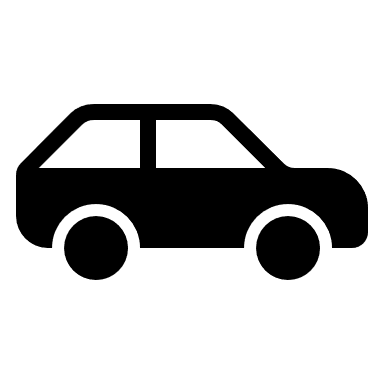 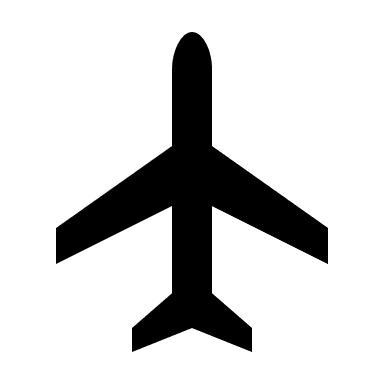      Lesen Sie (lies) den folgenden Text, in dem Eva über die Zeit vor einer Urlaubsreise erzählt, und beantworten Sie (beantworte) die Fragen unter dem Text.Vor einer Urlaubsreise geht es bei uns immer sehr hektisch zu. Mein Mann glaubt, dass wir noch genug Zeit haben, und kümmert sich um gar nichts. Ich stehe unter großem Stress, weil ich alles allein schaffen muss. Während ich viel zu tun habe, blättert mein Mann in Werbebroschüren und träumt von den kommenden Tagen am Meer oder im Gebirge. Ich muss das Hotelzimmer buchen, die Flugtickets besorgen und das Geld wechseln, deshalb bin ich vor einer Urlaubsreise immer nervös. Ich fürchte, dass ich etwas vergessen könnte, was für uns natürlich ein Problem wäre. Nach der Ankunft im Urlaubsparadies wird alles gut. Ich kann mich von den Strapazen des Alltags erholen und mich gemeinsam mit meinem Mann und meinen Kindern über den Aufenthalt am Meer oder im Gebirge freuen. Wer hat vor der Abreise die meisten Sorgen?Warum ist Eva vor einer Urlaubsreise immer nervös?Kann man eindeutig feststellen, wohin Eva und ihre Familie fahren?Hat Eva die anstrengende Zeit vor einer Abreise schon mehrmals erlebt?Kann Eva ihren Urlaub überhaupt genießen?In welchem Verhältnis stehen die Wörter Abreise und Ankunft? Bilden Sie (bilde) die Pluralformen dieser Wörter.       